МИНИСТЕРСТВО ОБРАЗОВАНИЯ И наукиСамарской области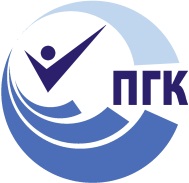 государственное Бюджетное профессиональное 
образовательное учреждение самарской области«ПОВОЛЖСКИЙ ГОСУДАРСТВЕННЫЙ КОЛЛЕДЖ»МЕТОДИЧЕСКИЕ РЕКОМЕНДАЦИИПО ПРОХОЖДЕНИЮ УЧЕБНОЙ ПРАКТИКИПМ.01ОРГАНИЗАЦИЯ И КОНТРОЛЬ ТЕКУЩЕЙДЕЯТЕЛЬНОСТИ СОТРУДНИКОВ СЛУЖБЫ ПРИЕМА И РАЗМЕЩЕНИЯ43.02.14.Гостиничное делосоциально-экономический профильДЛЯ СТУДЕНТОВ ОЧНОЙ ФОРМЫ ОБУЧЕНИЯСамара, 2023 г.Составитель:Сурайкина Е.А., преподаватель ГБПОУ «ПГК».Рецензент:      Дерявская С.Н., методист ГБПОУ «ПГК».Методические рекомендации по организации и прохождению учебной практики являются частью учебно-методического комплекса (УМК) ПМ.01Организация и контроль текущей деятельности сотрудников службы приема и размещения.Методические рекомендации определяют цели и задачи, конкретное содержание, особенности организации и порядок прохождения учебной практики студентами, содержат требования по подготовке отчета о практике.Методические рекомендации адресованы студентам очной формы обучения. В электронном виде методические рекомендации размещены на файловом сервере колледжа по адресу: указать адрес на сервере колледжа и/или на сайте.СОДЕРЖАНИЕВВЕДЕНИЕ	41 Цели и задачи практики	62 Содержание практики	83 Организация и руководство практикой	104 Требования к оформлению отчета	11ПРИЛОЖЕНИЕ А Форма титульного листа отчета	13ПРИЛОЖЕНИЕ Б  Шаблон внутренней описи	14ПРИЛОЖЕНИЕ В Форма дневника учебной практики	15ПРИЛОЖЕНИЕ Г Форма аттестационного листа-характеристики обучающегося  по итогам учебной практики	17ВВЕДЕНИЕУважаемый студент!Учебная практика является составной частью профессионального модуля ПМ.01Организация и контроль текущей деятельности сотрудников службы приема и размещения по программе подготовки специалистов среднего звена по специальности 43.02.14 «Гостиничное дело».Требования к содержанию практики регламентированы:Федеральным государственным образовательным стандартом среднего профессионального образования по специальности43.02.14 «Гостиничное дело»;учебными планами специальности 43.02.14 «Гостиничное дело»;рабочей программойПМ.01 Организация и контроль текущей деятельности сотрудников службы приема и размещения;требованиями к конкурсным заданиям чемпионатов WSпо компетенции «Администрирование отеля»,утвержденными правлением Союза (Протокол №22 от 22.08.2018г.) и одобренными  Экспертным  советом при Союзе «Агентство развития профессиональных сообществ и рабочих кадров «Молодые профессионалы (Ворлдскиллс Россия)»;настоящими методическими указаниями.Учебная практика направлена на приобретение Вами первоначального практического опыта для последующего освоения общих (ОК) и профессиональных компетенций (ПК) по виду профессиональной деятельности ВПДОрганизация и контроль текущей деятельности сотрудников службы приема и размещения.Прохождение практики повышает качество Вашей профессиональной подготовки, позволяет закрепить приобретаемые теоретические знания, способствует социально-психологической адаптации на местах будущей работы. Учебная практика организуется и проводится в компьютерном кабинете колледжа. В процессе прохождения практики Вам необходимо выполнить практические задания, подготовить отчет по учебной практике.Итоговая оценка по учебной практике выставляется на основе результатов выполнения практических заданий по ходу практики, а также на основании подготовленного отчета по учебной практике.Студенты, успешно прошедшие практику, получают «дифференцированный зачет».Настоящие методические рекомендации предназначены для того, чтобы помочь Вам подготовить отчет по учебной практике.Прохождение учебной практики является обязательным условием обучения. Обращаем Ваше внимание:прохождение учебной практики является обязательным условием обучения; обучающиеся, успешно прошедшие учебную практику, получают «дифференцированный зачёт» и допускаются к производственной практике.Желаем Вам успехов!1ЦЕЛИ И ЗАДАЧИ ПРАКТИКИУчебная практика является составной частью образовательного процесса по специальности 43.02.14 «Гостиничное дело» и имеет большое значение при формировании вида профессиональной деятельности ВПДОрганизация и контроль текущей деятельности сотрудников службы приема и размещения.Цель учебной практики –приобретение первоначального практического опыта повиду профессиональной деятельности ВПДОрганизация и контроль текущей деятельности сотрудников службы приема и размещения.Задачи учебной практикиС целью овладения указанным видом профессиональной деятельности и соответствующими профессиональными компетенциями обучающийся в ходе освоения профессионального модуля, обучающийся должениметь первоначальный практический опыт:в разработке операционных процедур и стандартов службы приема и размещения;планировании, организации, стимулировании и контроле деятельности исполнителей по приему и размещению гостей.Содержание заданий УП ориентировано на подготовку студентов к демонстрационному экзамену в части отработки умений: Подготовка к освоению профессиональных компетенций (ПК):Таблица 1Подготовка к освоению общих компетенций (ОК):Таблица 22 СОДЕРЖАНИЕ ПРАКТИКИСодержание заданий практики позволит Вам сформировать первоначальный опыт практической деятельности и отработать необходимые умения, а также подготовит к освоению ПК, будет способствовать формированию общих компетенций (ОК) в процессе учебной практики по виду профессиональной деятельности ВПД Организация и контроль текущей деятельности сотрудников службы приема и размещения.Название вида учреждения (и/или организации, предприятия)Задания учебной практикиТаблица 33 ОРГАНИЗАЦИЯИРУКОВОДСТВОПРАКТИКОЙРуководителем практики является преподаватель.3.1 Основные права и обязанностиобучающихсяв период прохождения практикиВы имеете право по всем вопросам, возникшим в процессе учебной практики, обращаться к руководителю практики и/или заведующему отделением.В процессе прохождения учебной практики Вы должны:ежедневно посещать занятия по учебной практике;выполнять практические задания;соблюдать дисциплину, правила техники безопасности, пожарной безопасности, учебной санитарии, выполнять требования внутреннего распорядка колледжа;ежедневно вносить записи в свои дневники практики в соответствии с выполненной работой за учебный день;выполнить итоговую работу.По завершению практики Вы должны:представить отчет по практике руководителю практики, оформленный в соответствии с требованиями, указанными в данных методических рекомендациях по практике;предоставить зачетную книжку для выставления оценки за учебную практику.4 ТРЕБОВАНИЯ К ОФОРМЛЕНИЮ ОТЧЕТАОтчет оформляется в строгом соответствии с требованиями, изложенными в настоящих методических рекомендациях. Все необходимые материалы по практике комплектуются студентом в папку-скоросшиватель в следующем порядке:Таблица 4Требования к оформлению текста отчетаОтчет пишется:от первого лица;оформляется на компьютере шрифтом TimesNewRoman;поля документа: нижнее – 2,5 см; верхнее – 2 см; левое – 3 см; правое – 1,5 см;отступ первой строки – 1,25 см;размер шрифта - 14; межстрочный интервал - 1,5;расположение номера страниц - снизу по центру арабскими цифрами, размер шрифта – 12 пт, нумерация автоматическая, сквозная;нумерация страниц на первом листе (титульном) не ставится; верхний колонтитул содержит ФИО, № группы, курс, дату составления отчета.Каждый отчет выполняется индивидуально.Текст отчета должен занимать не менее 6 страниц.Содержание отчета формируется в скоросшивателе.ПРИЛОЖЕНИЕ А

Форма титульного листа отчетаМинистерство образования и науки Самарской областиГБПОУ «ПОВОЛЖСКИЙ ГОСУДАРСТВЕННЫЙ КОЛЛЕДЖ»ОТЧЕТПО УЧЕБНОЙ ПРАКТИКЕПМ.01 ОРГАНИЗАЦИЯ И КОНТРОЛЬ ТЕКУЩЕЙ ДЕЯТЕЛЬНОСТИ СОТРУДНИКОВ СЛУЖБЫ ПРИЕМА И РАЗМЕЩЕНИЯ43.02.14. Гостиничное делоСамара, 2019 г.ПРИЛОЖЕНИЕ Б

Шаблон внутренней описиВНУТРЕННЯЯ ОПИСЬдокументов, находящихся в отчетестудента (ки)								гр._____________00.00.20__ г.Примечание для обучающихся:внутренняя опись документов располагается после титульного листа и содержит информацию о перечне материалов отчета, включая приложения..ПРИЛОЖЕНИЕ ВФорма дневника учебной практикиМинистерство образования и науки Самарской областиГБПОУ «ПОВОЛЖСКИЙ ГОСУДАРСТВЕННЫЙ КОЛЛЕДЖ»ДНЕВНИКУЧЕБНОЙ ПРАКТИКИПМ.01 ОРГАНИЗАЦИЯ И КОНТРОЛЬ ТЕКУЩЕЙ ДЕЯТЕЛЬНОСТИ СОТРУДНИКОВ СЛУЖБЫ ПРИЕМА И РАЗМЕЩЕНИЯ43.02.14. Гостиничное делоСтудента (ки) _____________________________________________________Фамилия, И.О., номер группыРуководитель практики____________________________________________Фамилия И.О.Самара, 2019Внутренние страницы дневника учебной практики(количество страниц зависит от продолжительности практики)ПРИЛОЖЕНИЕ Г

Форма аттестационного листа-характеристики обучающегося 
по итогам учебной практикиАТТЕСТАЦИОННЫЙ ЛИСТ-ХАРАКТЕРИСТИКА ОБУЧАЮЩЕГОСЯГБПОУ «ПОВОЛЖСКИЙ ГОСУДАРСТВЕННЫЙ КОЛЛЕДЖ»Обучающийся_______________________________________    ________________ФИО обучающегося		№ курса/группыПроходил(а) практику с ____ ____________201__ г. по ____ ___________ 201__ г.по ПМ ПМ.01 ОРГАНИЗАЦИЯ И КОНТРОЛЬ ТЕКУЩЕЙ ДЕЯТЕЛЬНОСТИ СОТРУДНИКОВ СЛУЖБЫ ПРИЕМА И РАЗМЕЩЕНИЯназвание ПМучебная практика проводилась в_________________________________________      название лаборатории, мастерской, учебного кабинета КолледжаЗа период прохождения практики обучающийся посетил ________ дней, по уважительной причине отсутствовал _______ дней, пропуски безуважительной причине составили ______ дней.Обучающийся соблюдал/не соблюдал дисциплину, правила техники безопасности, правила внутреннего трудового распорядка (нужное подчеркнуть).Отмечены нарушения дисциплины и/или правил техники безопасности: За время практики обучающийсявыполнил  следующие задания (виды работ):Сводная ведомость работ, выполненных в ходе учебной практики Положительные стороны прохождения практики:Замечания по прохождению практики и составлению отчета:Руководитель практики		 ___________		___________________   подпись			 И.О. Фамилия______  ________________20_____г.ОДОБРЕНОПредметно - цикловой 
(методической) комиссиейПредседатель:Е.А. Каргопольцева.Умение 1планировать потребности в материальных ресурсах и персонале службы; Умение 2проводить тренинги и производственный инструктаж работников службы;Умение 3выстраивать систему стимулирования и дисциплинарной ответственности работников службы приема и размещения; Умение 4организовывать работу по поддержке и ведению информационной базы данных службы приема и размещения; Умение 5контролировать работу работников службы приема и размещения по организации встреч, приветствий и обслуживания гостей, по их регистрации и размещению, по охране труда на рабочем месте, по передаче работниками дел при окончании смены.Код ПКНазвание ПКПК 1.1. Планировать потребности службы приема и размещения в материальныхресурсах и персоналеПК 1.2. Организовывать деятельность сотрудников службы приема и размещенияв соответствии с текущими планами и стандартами гостиницыПК 1.3. Контролировать текущую деятельность сотрудников службы приема и размещения для поддержания требуемого уровня качестваКод ОКНазвание ОКОК 01. Выбирать способы решения задач профессиональной деятельности, применительно к различным контекстам.ОК 02. Осуществлять поиск, анализ и интерпретацию информации, необходимой для выполнения задач профессиональной деятельности.ОК 03. Планировать и реализовывать собственное профессиональное и личностное развитие.ОК 04. Работать в коллективе и команде, эффективно взаимодействовать с коллегами, руководством, клиентами.ОК 05. Осуществлять устную и письменную коммуникацию на государственном языке с учетом особенностей социального и культурного контекста.ОК 06. Проявлять гражданско-патриотическую позицию, демонстрировать осознанное поведение на основе традиционных общечеловеческих ценностей.ОК 07. Содействовать сохранению окружающей среды, ресурсосбережению, эффективно действовать в чрезвычайных ситуациях.ОК 08. Использовать средства физической культуры для сохранения и укрепления здоровья в процессе профессиональной деятельности и поддержание необходимого уровня физической подготовленности.ОК 09. Использовать информационные технологии в профессиональной деятельности.ОК 10. Пользоваться профессиональной документацией на государственном и иностранном языке.ОК 11. Планировать предпринимательскую деятельность в профессиональной сфере№ п/пСодержание заданийКоды,формируемых умений, опытаКомментарии по выполнению заданияРешение практических задач по планированию потребностей службы приема и размещения в материальных ресурсах иперсонале.У1, У2, У3В ходе практики необходимо отработать:приемы организации рабочего места службы приема иразмещения;выяснение потребности и пожелания гостя относительноуслуг.В отчете необходимо представить следующие документы: должностная инструкция сотрудника службы приема и размещения;организационная структура малой гостиницы (до 15 номеров)  и крупной гостиницы (более 100 номеров).Решение практических задач по организации деятельности сотрудников службы приема и размещения в соответствии с текущими планами и стандартами гостиницыУ4В ходе практики необходимо отработать:навыки предоставления информации о гостиничных услугах и правилах безопасности во время проживания;навыки общения с гостями в процессе приема, регистрации и размещения гостей, с использованием техники и приемов эффективного общения с гостями, деловыми партнерами и коллегами и приемов саморегуляции поведения в процессе межличностногообщения;навыки применения профессиональных программ для приема, регистрации и выпискигостей;навыки проведения работ по оформлению гостей (VIP-гостей, туристских групп);навыки регистрации иностранных граждан;оформления и подготовки счетовгостей;навыки начисления и осуществления расчетов сгостями.В отчете необходимо представить следующие документы: стандарт поведения и внешнего вида сотрудника службы приема и размещения;стандарт приема и регистрации гостя / туристских групп / иностранных туристов;стандарт телефонных переговоров службы приема и размещения;стандарт решения конфликтных ситуаций службы приема и размещения;документацию по начислению на счета гостей за дополнительные услуги.Решение практических задач по контролю текущей деятельности сотрудников службы приема и размещения для поддержания требуемого уровня качестваУ5В ходе практики необходимо отработать:контроль оказания перечня услуг, предоставляемых в гостиницах (подоговору);взаимодействие с турагентствами, туроператорами и иными сторонними организациями;навыки работы с информационной базой данных о наличии занятых, свободных мест, о гостях (проживающих, выписавшихся, отъезжающих).В отчете необходимо представить следующие документы: документацию по загрузке номеров, ожидаемому заезду, выезду, состоянию номеров;договор между гостиницей с сторонней организацией на оказание дополнительных услуг. Оформление дневника практикиПриложение В.№п/пРасположение материалов в отчетеПримечаниеТитульный листШаблон в приложении АВнутренняя опись документов, находящихся в делеШаблон в приложении БДневник практикиШаблон в приложении ВЗаполняется ежедневно. Оценки за работу руководитель  практики ставит в журналАттестационный лист-характеристикаШаблон в приложении ГАттестационный лист-характеристика является обязательной составной частью отчета по практике. Он заполняется руководителем практики по ее итогам. Отсутствие оценок за выполнение практических заданий в ходе практики не позволит Вам получить итоговую оценку по практике, и тем самым Вы не будете допущены до квалификационного экзамена по ПМОбучающегося гр. _____________________________________________________(Фамилия, И.О.)Руководитель практики___________________________________(Фамилия, И.О.)Оценка ____________________________№п/пНаименование документаСтраницыДневникПРИЛОЖЕНИЕ А Название приложенияПРИЛОЖЕНИЕ Б  Название приложенияАттестационный лист-характеристика.ДнинеделиДатаОписаниеежедневной работы123понедельникпонедельникпонедельникпонедельникпонедельниквторниквторниквторниквторниквторниксредасредасредасредасредачетвергчетвергчетвергчетвергчетвергчетвергпятницапятницапятницапятницапятницапятницаЗадания (виды работ), выполненные в ходе учебной практикиКод умения, практического опыта Решение практических задач по планированию потребностей службы приема и размещения в материальных ресурсах и персонале:приемы организации рабочего места службы приема иразмещения;выяснение потребности и пожелания гостя относительноуслуг.В отчете необходимо представить следующие документы: должностная инструкция сотрудника службы приема и размещения;организационная структура малой гостиницы (до 15 номеров)  и крупной гостиницы (более 100 номеров).У1, У2, У3Решение практических задач по организации деятельности сотрудников службы приема и размещения в соответствии с текущими планами и стандартами гостиницы:навыки предоставления информации о гостиничных услугах и правилах безопасности во время проживания;навыки общения с гостями в процессе приема, регистрации и размещения гостей, с использованием техники и приемов эффективного общения с гостями, деловыми партнерами и коллегами и приемов саморегуляции поведения в процессе межличностногообщения;навыки применения профессиональных программ для приема, регистрации и выпискигостей;навыки проведения работ по оформлению гостей (VIP-гостей, туристских групп);навыки регистрации иностранных граждан;оформления и подготовки счетовгостей;навыки начисления и осуществления расчетов сгостями.У4Решение практических задач по контролю текущей деятельности сотрудников службы приема и размещения для поддержания требуемого уровня качества:контроль оказания перечня услуг, предоставляемых в гостиницах (подоговору);взаимодействие с турагентствами, туроператорами и иными сторонними организациями;навыки работы с информационной базой данных о наличии занятых, свободных мест, о гостях (проживающих, выписавшихся, отъезжающих).У5Оформление дневника практикиСредний балл за выполнениепрактических занятий в ходеучебной практикиОценка за выполнение итоговой работыИтоговая оценка по практике